BTECH(CS) IV Semester Sessional Examination, FEB 2017Subject Name: Theory of ComputationDuration: 1:30 hr.										Max Marks: 50Section A(Short Answer Type) 5 questions of 10 marks each (any 3)						301. Draw Chomsky Hierarchy with grammar, language and automata used.2. Give description of automata theory.3. Prove by Mathematical induction 1 + 3 + 5 + 7 + ... + 2n-1 = n24. Determine string acceptability of 01100 using transition function for below automata. Draw Transition table.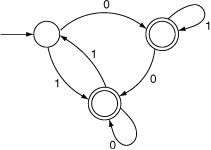 5. Define alphabet, string, language, grammar. Define Pigeon hole principle.Section B(Long Answer Type) 2 questions of 20 marks each (any 1)						201. Prove by Mathematical induction 12+22+32+42+………+n2 = n(n+1)(2n+1)/62. Construct a DFA equivalent to the NFA given below:TEAR FROM HEREBTECH(CS) IV Semester Sessional Examination, FEB 2017Subject Name: Theory of ComputationDuration: 1:30 hr.										Max Marks: 50(Short Answer Type) 5 questions of 10 marks each (any 3)						301. Draw Chomsky Hierarchy with grammar, language and automata used.2. Give description of automata theory.3. Prove by Mathematical induction 1 + 3 + 5 + 7 + ... + 2n-1 = n24. Determine string acceptability of 01100 using transition function for below automata. Draw Transition table.5. Define alphabet, string, language, grammar. Define Pigeon hole principle.Section B(Long Answer Type) 2 questions of 20 marks each (any 1)						201. Prove by Mathematical induction 12+22+32+42+………+n2 = n(n+1)(2n+1)/62. Construct a DFA equivalent to the NFA given below: